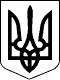 УКРАЇНАЖИТОМИРСЬКА ОБЛАСТЬНОВОГРАД-ВОЛИНСЬКА МІСЬКА РАДАРОЗПОРЯДЖЕННЯМІСЬКИЙ ГОЛОВАвід   16.11.2016   № 266(о)Про розгляд пропозицій та зауважень, висловлених депутатами та міським головою під час підготовки та проведення дев’ятої сесії міської ради сьомого скликанняКеруючись пунктами 2, 7, 19, 20 частини четвертої статті 42 Закону України „Про місцеве самоврядування в Україні“, статтею 23 Закону України „Про статус депутатів місцевих рад“, статтею 48 Регламенту Новоград-Волинської міської ради сьомого скликання, враховуючи пропозиції, зауваження, висловлені депутатами, головами постійних комісій, міським головою під час підготовки та проведення восьмої сесії міської ради сьомого скликання:1. Керівникам виконавчих органів міської ради вжити заходи з розгляду та виконання пропозицій і зауважень депутатів міської ради та міського голови, які висловлені під час підготовки та проведення  дев’ятої сесії міської ради сьомого скликання, що додаються.2. Посадовим особам, зазначеним у додатку, інформацію про виконання цього розпорядження довести до відома секретаря міської ради Пономаренко О.А. і до 07.12.2016 подати у паперовому і електронному вигляді організаційному відділу міської ради для узагальнення та інформування на черговій сесії міської ради сьомого скликання.     3. Контроль за виконанням цього розпорядження покласти на секретаря міської ради Пономаренко О.А.Міський голова			                                                             В.Л.ВесельськийДодаток до розпорядження міського головивід   16.11.2016  № 266(о) Пропозиції і зауваження депутатів та міського голови, які висловлені під час підготовки та проведення дев’ятої сесії міської ради сьомого скликанняЗаступник керуючого справами виконавчого комітету, начальникорганізаційного відділу міської ради						                   Н.В.Марчук№ з/пКим внесено пропозицію, зауваженняЗміст пропозицій та зауваженьПосадові особи міської ради, відповідальні за розгляд та реалізацію 1.Остапчук О.Л. Вивчити питання щодо можливості виділення коштів з міського бюджету на потреби виборчих округів і порядку їх використання. Поінформувати на черговій сесії міської ради   та у разі необхідності внести відповідний проект рішення.Пономаренко О.А.2.Погоджувальна рада Вивчити питання та підготувати проект нормативного документу стосовно процедури розроблення та погодження   містобудівної документації з урахуванням вимог чинного законодавства.Колотов С.Ю.Гудзь Д.С.3.Погоджувальна рада Управлінню житлово-комунального господарства, енергозбереження та комунальної власності міської ради спільно з представниками постійної комісії з питань житлово-комунального господарства та екології, міської комісії техногенно-екологічної безпеки та відділу благоустрою обстежити та визначити місця, в яких першочергово необхідно здійснити зрізання або кронування аварійних дерев (автобусні зупинки, навчальні заклади тощо).Шалухін В.А.Богданчук О.В.4.Погоджувальна рада Спільно з Наглядовою радою міськрайТМО,  профільними постійними комісіями, фінансовими управліннями міської і районної рад провести консультації стосовно використання комунального майна об’єктів спільного користування.Шутова Л.В.Ящук І.К.Дутчак Л.Р. Вошко І.В. Борис В.М.5.Погоджувальна радаУтворити робочу групу з питань реорганізації Новоград - Волинського міськрайонного стоматологічного медичного об’єднання. Вивчити питання щодо створення міської стоматологічної поліклініки та внести відповідний проект рішення на розгляд міської ради.Шутова Л.В.Дутчак Л.Р.6.Журбенко О.І.Остапчук В.І.Проаналізувати ефективність використання основних засобів, наявної техніки і обладнання КП «Шляхрембуд» та визначити шляхи виходу його з кризового стану. Поінформувати на черговій сесії міської ради.Шалухін В.А.Богданчук О.В.Юсипець Ю.Г.7.Журбенко О.І.Надати кошторис витрат на побудову ДАТА-центру в приміщенні виконавчого комітету міської ради та впровадження, адміністрування IT технологій.Ружицький Д.А.Литвин С.В.8.Остапчук О.Л.Поінформувати на черговій сесії міської ради щодо структури встановленого комунальному підприємству «Новоград-Волинськтеплокомуненерго» тарифу на послуги з централізованого опалення для населення.Шалухін В.А.Богданчук О.В.Тодорович Л.М.9.Весельський В.Л.Передбачити в Програмі соціально-економічного розвитку міста на 2017 рік заходи щодо будівництва водогону в мікрорайоні «Дружба», каналізаційної мережі до житлових будинків в мікрорайоні «Кар’єр» (вул. Потапова, Гранітна).Колотов С.Ю.Шалухін В.А.Богданчук О.В.10. Остапчук В.І.Розробити графік проведення поточного ремонту доріг з м’яким покриттям у 2017 році та затвердити його рішенням міської ради.Шалухін В.А.Богданчук О.В.11.Остапчук В.І.Встановити строки введення в експлуатацію  другого пускового комплексу першої черги будівництва полігону ТПВ.Шалухін В.А.Богданчук О.В12.Журбенко О.І.Поінформувати на черговій сесії міської ради про використання коштів  міського бюджету, виділених на капітальний ремонт Чорнобильського знаку та прилеглої до нього території (тротуари).Шалухін В.А.Богданчук О.В.13.Журбенко О.І.Поінформувати на черговій сесії міської ради про подальше облаштування території, на якій було зрізано дерева (в’їзд в місто зі сторони Житомира)Шалухін В.А.Богданчук О.В.Гудзь Д.С.14.Легенчук А.В.Управлінню житлово-комунального господарства, енергозбереження та комунальної власності міської ради здійснити попередні економічно-обгрунтовані розрахунки розміру внесків на утримання будинків і споруд та прибудинкових територій ОСББ   у зв’язку із запланованим підвищенням мінімальної заробітної плати з 01.01.2017р.Шалухін В.А.Богданчук О.В.15.Остапчук В.І.Врегулювати роботу світлофора в ранковий час на перехресті вулиць Пушкіна і Житомирської.Шалухін В.А.Богданчук О.В.16.Мельник С.М.Встановити світлофор на вулиці Житомирській біля ЗОШ №7.Шалухін В.А.Богданчук О.В.17.Депутатський запит(Мельник І.І., Юрків В.М., Мельник С.М., Федорчук В.Г., Стадник О.М.)Виділити кошти з міського бюджету на придбання квартири учаснику АТО, інваліду першої групи Лук’янцю І.Л.Шутова Л.В.Ящук І.К.Хрущ Л.В.18.Депутатський запитЗапаловського Б.В. на звернення мешканців вулиць Штепіна, Плетенка, СмолківськаРозглянути та вирішити такі питання на вулиці Штепіна:1. відкрити автобусний маршрут;2. встановити освітлення та побудувати водогін, починаючи від будинку №140 і до будинку №186.Колотов С.Ю.Шалухін В.А.Богданчук О.В.19.Депутатський запитКармазіна О.В. на звернення мешканців вулиці та провулку Пилипа ОрликаНе виділяти кошти з міського бюджету комунальному підприємству «Виробниче управління водопровідно-каналізаційного господарства» на  погашення заборгованості з різниці в тарифах на послуги з водопостачання та водовідведення. Зазначені  кошти спрямувати на будівництво водопровідно-каналізаційних мереж в мікрорайонах міста, де вони відсутні.Ящук І.К.Шалухін В.А.Богданчук О.В.20.    Юшманов І.Г.Палецький О.А.Управлінню житлово-комунального господарства, енергозбереження та комунальної власності міської ради підготувати та внести на розгляд чергової сесії міської ради проект рішення «Про внесення змін до Програми фінансової підтримки об’єднань співвласників багатоквартирних будинків на 2015-2018 роки», затвердженої рішенням міської ради від 14.07.15 №776, в якому передбачити на умовах співфінансування заходи щодо  будівництва та капремонту спортивних, дитячих майданчиків і  окремих елементів та встановлення систем відеоспостереження на території ОСББ.Шалухін В.А.Богданчук О.В.